APPLICATION - SPORTING REGISTER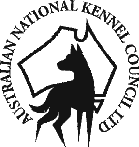 ANKC LTD LISTING OF RECOGNISED WORKING DOG ASSOCIATIONS 
OR KINDRED BODIES AS REFERENCED IN CHAPTER 8 OF THE 
RULES AND REGULATIONS FOR HERDING TRIALS[NOTE: Additional listings may be added upon receipt of submissions by the ANKC Ltd 
Administrator for consideration by the National Herding Committee.]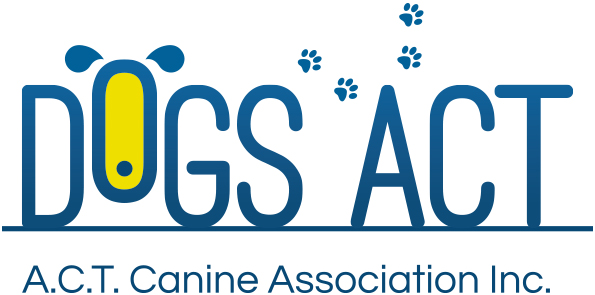 ACT Canine Association Inc. (ABN 11150955611) trading as Dogs A.C.T.Exhibition Park, Federal Highway, Mitchell, ACT.PO Box 815, Dickson ACT 2602. Phone 02 62414404.Email: administrator@dogsact.org.au or visit: http://www.dogsact.org.auOffice hours 9.30am to 2.30pm Tuesday to ThursdayFEE ENCLOSED $35.00INCLUDES GSTOWNER OF DOG:       OWNER OF DOG:       OWNER OF DOG:       OWNER OF DOG:       OWNER OF DOG:       OWNER OF DOG:       OWNER OF DOG:       ADDRESS:       ADDRESS:       ADDRESS:       ADDRESS:       ADDRESS:       ADDRESS:       ADDRESS:       POSTCODE:       POSTCODE:       POSTCODE:       POSTCODE:       PHONE NO/S:       PHONE NO/S:       PHONE NO/S:       PHONE NO/S:       PHONE NO/S:       PHONE NO/S:       PHONE NO/S:       DOG ACT MEMBERSHIP NUMBER       DOG ACT MEMBERSHIP NUMBER       DOG ACT MEMBERSHIP NUMBER       DOG ACT MEMBERSHIP NUMBER       DOG ACT MEMBERSHIP NUMBER       DOG ACT MEMBERSHIP NUMBER       DOG ACT MEMBERSHIP NUMBER       NAME OF DOG:       NAME OF DOG:       NAME OF DOG:       NAME OF DOG:       NAME OF DOG:       NAME OF DOG:       NAME OF DOG:       SEX:        SEX:        AGE:       AGE:       AGE:       AGE:       AGE:       BREED:      BREED:      BREED:      BREED:      BREED:      BREED:      BREED:      REGISTRATION NUMBER:       REGISTRATION NUMBER:       REGISTRATION NUMBER:       REGISTRATION NUMBER:       REGISTRATION NUMBER:       REGISTRATION NUMBER:       REGISTRATION NUMBER:       COLOUR:       COLOUR:       COLOUR:       COLOUR:       COLOUR:       COLOUR:       COLOUR:       DISTINGUISHING MARKS:       DISTINGUISHING MARKS:       DISTINGUISHING MARKS:       DISTINGUISHING MARKS:       DISTINGUISHING MARKS:       DISTINGUISHING MARKS:       DISTINGUISHING MARKS:       REGISTERED WITH (see next information):      REGISTERED WITH (see next information):      REGISTERED WITH (see next information):      REGISTERED WITH (see next information):      REGISTERED WITH (see next information):      REGISTERED WITH (see next information):      REGISTERED WITH (see next information):      PLEASE NOTE:This application must be accompanied by the following documentation:	Certified copy of the dog’s registration with one of the ANKC recognised bodies as listed on the bottom of this form showing you as the registered owner/s with an ACT residential address. (See over page).	Microchip and or tattoo details where applicable.If your dog is already registered as an “Associate” and you wish to register on the “Sporting Register” then you must surrender the original certificate of registration.
This ensures that all titles gained as an “Associate” will be transferred to the “Sporting Register”.The applicant must be a financial member of Dogs ACT.PLEASE NOTE:This application must be accompanied by the following documentation:	Certified copy of the dog’s registration with one of the ANKC recognised bodies as listed on the bottom of this form showing you as the registered owner/s with an ACT residential address. (See over page).	Microchip and or tattoo details where applicable.If your dog is already registered as an “Associate” and you wish to register on the “Sporting Register” then you must surrender the original certificate of registration.
This ensures that all titles gained as an “Associate” will be transferred to the “Sporting Register”.The applicant must be a financial member of Dogs ACT.PLEASE NOTE:This application must be accompanied by the following documentation:	Certified copy of the dog’s registration with one of the ANKC recognised bodies as listed on the bottom of this form showing you as the registered owner/s with an ACT residential address. (See over page).	Microchip and or tattoo details where applicable.If your dog is already registered as an “Associate” and you wish to register on the “Sporting Register” then you must surrender the original certificate of registration.
This ensures that all titles gained as an “Associate” will be transferred to the “Sporting Register”.The applicant must be a financial member of Dogs ACT.PLEASE NOTE:This application must be accompanied by the following documentation:	Certified copy of the dog’s registration with one of the ANKC recognised bodies as listed on the bottom of this form showing you as the registered owner/s with an ACT residential address. (See over page).	Microchip and or tattoo details where applicable.If your dog is already registered as an “Associate” and you wish to register on the “Sporting Register” then you must surrender the original certificate of registration.
This ensures that all titles gained as an “Associate” will be transferred to the “Sporting Register”.The applicant must be a financial member of Dogs ACT.PLEASE NOTE:This application must be accompanied by the following documentation:	Certified copy of the dog’s registration with one of the ANKC recognised bodies as listed on the bottom of this form showing you as the registered owner/s with an ACT residential address. (See over page).	Microchip and or tattoo details where applicable.If your dog is already registered as an “Associate” and you wish to register on the “Sporting Register” then you must surrender the original certificate of registration.
This ensures that all titles gained as an “Associate” will be transferred to the “Sporting Register”.The applicant must be a financial member of Dogs ACT.PLEASE NOTE:This application must be accompanied by the following documentation:	Certified copy of the dog’s registration with one of the ANKC recognised bodies as listed on the bottom of this form showing you as the registered owner/s with an ACT residential address. (See over page).	Microchip and or tattoo details where applicable.If your dog is already registered as an “Associate” and you wish to register on the “Sporting Register” then you must surrender the original certificate of registration.
This ensures that all titles gained as an “Associate” will be transferred to the “Sporting Register”.The applicant must be a financial member of Dogs ACT.PLEASE NOTE:This application must be accompanied by the following documentation:	Certified copy of the dog’s registration with one of the ANKC recognised bodies as listed on the bottom of this form showing you as the registered owner/s with an ACT residential address. (See over page).	Microchip and or tattoo details where applicable.If your dog is already registered as an “Associate” and you wish to register on the “Sporting Register” then you must surrender the original certificate of registration.
This ensures that all titles gained as an “Associate” will be transferred to the “Sporting Register”.The applicant must be a financial member of Dogs ACT.I CERTIFY THAT THE ABOVE DETAILS ARE CORRECTI CERTIFY THAT THE ABOVE DETAILS ARE CORRECTI CERTIFY THAT THE ABOVE DETAILS ARE CORRECTI CERTIFY THAT THE ABOVE DETAILS ARE CORRECTI CERTIFY THAT THE ABOVE DETAILS ARE CORRECTI CERTIFY THAT THE ABOVE DETAILS ARE CORRECTSignatureSignatureSignatureSignatureSignatureDate       SignatureSignatureSignatureSignatureSignatureDate       OFFICE USE ONLYOFFICE USE ONLYOFFICE USE ONLYOFFICE USE ONLYOFFICE USE ONLYOFFICE USE ONLYRegistration Number       Registration Number       Registration Number       Registration Number       Registration Number       Registration Number       Microchip Number       Microchip Number       Microchip Number       Microchip Number       Microchip Number       Microchip Number       Date received.       Date processed.       Date processed.       Date processed.       Date Filed.       Date Filed.       NameThe Working Kelpie Council of Australia Inc.Breed Society for The Australian Working KelpieAustralian Working Border CollieAustralian Sheepdog Workers' AssociationNSW Sheepdog Workers IncNew South Wales Yard Dog Association Inc.Queensland Working Sheep Dog AssociationQueensland Cattle Dog Trial AssociationSEQ Paddock Workers AssociationSouth Australian Working Sheepdog Association IncorporatedTasmanian Working Sheep Dog Association IncorporatedThe West Australian Working Sheep Dog Association and Associated Clubs as follows:Esperance & Districts Working Sheep Dog ClubStirling Working Sheep Dog ClubMayanup Working Sheep Dog Club.Central Districts Working Sheep Dog Club.Northern Districts Working Sheep Dog Club.Koolie Club of AustraliaWorking Koolie Association Australia Inc.New Zealand Sheep Dog Trial Association (Inc)